БОЙРОҠ							РАСПОРЯЖЕНИЕ                 18 февраль 2022 й.			   №5	                   18 февраля  2022 г.  	О выделении специальных мест для размещения печатных агитационных материалов на территории сельского поселения Усть-Табасский сельсовет муниципального района Аскинский район Республики Башкортостан  по дополнительным выборам депутата Совета сельского поселения Усть-Табасский сельсовет муниципального района Аскинский район Республики Башкортостан по округу №6В соответствии  с п.7 ст. 54 Федерального закона от 12.06.2002 №67-ФЗ «Об основных гарантиях избирательных прав и права на участие в референдуме граждан Российской Федерации» и п.8 ст. 67 Кодекса Республики Башкортостан о выборах от 06.12.2006 №380-з:1. Выделить специальные места для размещения предвыборных печатных агитационных материалов  по дополнительным выборам депутата Совета сельского поселения Усть-Табасский сельсовет муниципального района Аскинский район Республики Башкортостан по округу №6Избирательного участка № 944: на информационном стенде магазин «Карина», Гагарина, д. 18, ГлаваСельского поселения Усть-Табасский сельсовет муниципального района Аскинский район Республики Башкортостан                                                                                                    А. А .ФайзырахмановаБАШҠОРТОСТАН РЕСПУБЛИКАҺЫАСҠЫН  РАЙОНЫ МУНИЦИПАЛЬ РАЙОНЫНЫҢ ТАБАСКЫ-ТАМАКАУЫЛ СОВЕТЫ АУЫЛ БИЛӘМӘҺЕ ХӘКИМИӘТЕ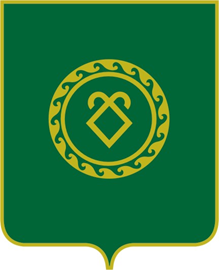 АДМИНИСТРАЦИЯСЕЛЬСКОГО ПОСЕЛЕНИЯУСТЬ-ТАБАССКИЙ СЕЛЬСОВЕТМУНИЦИПАЛЬНОГО РАЙОНААСКИНСКИЙ РАЙОНРЕСПУБЛИКИ  БАШКОРТОСТАН